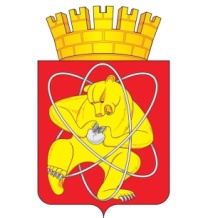 Муниципальное образование «Закрытое административно – территориальное образование  Железногорск Красноярского края»СОВЕТ ДЕПУТАТОВ ЗАТО г. ЖЕЛЕЗНОГОРСКРЕШЕНИЕ     14 декабря 2017  г.                                                                                                                     26-101Рг. ЖелезногорскО внесении изменений в решение Совета депутатов ЗАТО г. Железногорск от 26.02.2009 № 52-388Р «Об утверждении Положения об оплате труда депутатов, выборных должностных лиц местного самоуправления, осуществляющих свои полномочия на постоянной основе, и муниципальных служащих в органах местного самоуправления ЗАТО Железногорск» На основании закона Красноярского края от 30.11.2017 № 4-1155 «О краевом бюджете на 2018 год и плановый период 2019 – 2020 годов», в соответствии с постановлением Совета администрации Красноярского края от 29.12.2007 № 512-п «О нормативах формирования расходов на оплату труда  депутатов, выборных должностных лиц местного самоуправления, осуществляющих свои полномочия на постоянной основе, лиц, замещающих иные муниципальные должности, и муниципальных служащих», Уставом ЗАТО Железногорск, Совет депутатовР Е Ш И Л:    1. Внести в приложение 1 к решению Совета депутатов ЗАТО                         г. Железногорск 26.02.2009 № 52-388Р «Об утверждении Положения об оплате труда депутатов, выборных должностных лиц местного самоуправления, осуществляющих свои полномочия на постоянной основе, и муниципальных служащих в органах местного самоуправления ЗАТО Железногорск» следующие изменения:1.1. Приложение 1 к Положению изложить в редакции:«Приложение 1к Положению об оплате труда депутатов,выборных должностных лиц местногосамоуправления, осуществляющих своиполномочия на постоянной основе,и муниципальных служащих в органахместного самоуправленияЗАТО ЖелезногорскРАЗМЕР ДЕНЕЖНОГО ВОЗНАГРАЖДЕНИЯ ВЫБОРНЫХ ДОЛЖНОСТНЫХ ЛИЦ МЕСТНОГОСАМОУПРАВЛЕНИЯ, ОСУЩЕСТВЛЯЮЩИХ СВОИПОЛНОМОЧИЯ НА ПОСТОЯННОЙ ОСНОВЕ(рублей в месяц)                                                                                                                      ».1.2. Приложение 2 к Положению изложить в редакции:«Приложение 2к Положению об оплате труда депутатов,выборных должностных лиц местногосамоуправления, осуществляющих своиполномочия на постоянной основе,и муниципальных служащих в органахместного самоуправленияЗАТО ЖелезногорскРАЗМЕРЫ ДОЛЖНОСТНЫХ ОКЛАДОВМУНИЦИПАЛЬНЫХ СЛУЖАЩИХ(рублей в месяц)                                                                                                                        ».2. Контроль за исполнением решения возложить на председателя постоянной комиссии по бюджету, финансам и налогам А.И. Коновалова. 3. Настоящее решение подлежит официальному опубликованию и вступает в силу с 01.01.2018.  Исполняющий обязанностиГлавы ЗАТО г. Железногорск                                                                  И.Г. Куксин         Наименование должностей              Денежное вознаграждение     Глава   муниципального   образования    -Председатель   представительного   органа местного самоуправления                  31 914,79Заместитель председателя представительного     органа     местногосамоуправления                           28 718,73Наименование должностейДолжностной окладДолжностной окладДолжностной окладГлава местной администрации        10 759,6910 759,6910 759,69Первый  заместитель  главы  местной администрации                      9 746,769 746,769 746,76Заместитель главы местнойадминистрации                      8 733,828 733,828 733,82Консультант-юрист впредставительном  органе   местного самоуправления                     6 077,646 077,646 077,64Консультант                        5 493,205 493,205 493,20Помощник руководителяпредставительного органа           местного самоуправления            5 042,425 042,425 042,42Помощник   выборного   должностного лица местного самоуправления       5 042,425 042,425 042,42Контролер-ревизор                  5 042,425 042,425 042,42Муниципальный инспектор            5 042,425 042,425 042,42Схема должностных окладовСхема должностных окладовСхема должностных окладовминимальныйсредниймаксимальныйРуководитель структурногоподразделения местнойадминистрации                      6 963,737 172,617 381,48Руководитель структурногоподразделения  в   представительном органе                             6 963,737 172,617 381,48Руководитель  отраслевого(функционального) илитерриториального органа            6 963,737 172,617 381,48Председатель    контрольно-счетного органа                             6 963,737 172,617 381,48Заместитель руководителяструктурного подразделения  местной администрации                      6 256,60 6 448,856 641,11Заместитель руководителяотраслевого  (функционального)  или территориального органа            6 256,606 448,856 641,11Начальник отдела                   6 031,486 211,156 390,82Заместитель начальника отдела      5 761,495 919,576 077,64Главный специалист                  4 748,614 895,525 042,42Ведущий специалист                 4 433,49 4 569,574 705,65Обеспечивающие специалистыОбеспечивающие специалистыОбеспечивающие специалистыОбеспечивающие специалистыЗаведующий отделом                 6 031,486 211,156 390,82Главный бухгалтер                  4 748,614 895,525 042,42Заместитель главного бухгалтера    4 261,164 393,644 526,12Системный  администратор(администратор баз данных)          4 261,164 393,644 526,12Бухгалтер                          4 022,914 149,374 275,84Специалист 1-й категории           3 803,493 916,484 029,48Специалист 2-й категории           3 150,733 252,033 353,31Секретарь руководителя             3 150,733 252,033 353,31